.................................................................................	Ślesin, dnia ...................................(imię i nazwisko, nazwa firmy)..................................................................................................................................................................(adres)..................................................................................................................................................................(telefon)Urząd Miasta i Gminy w Ślesinieul. Kleczewska 1562-561 ŚlesinWNIOSEKo udzielenie zezwolenia na lokalizację zjazdu / przebudowę zjazduWnoszę o udzielenie zezwolenia na lokalizację zjazdu / przebudowę zjazdu * z drogi gminnej         o	numerze	ewidencyjnym	………………	w	miejscowości	……………………….ul. ………………………… na działkę oznaczoną numerem ewidencyjnym ……………… .Nieruchomość ta jest obecnie wykorzystywana na cele: ……………………………………………………………………………………………………………………………………………………………..Po wybudowaniu / przebudowie zjazdu sposób wykorzystania nieruchomości ulegnie zmianie:…………………………………………………………………………………………………………………………………………………………………………………………………………………………..............................................................(podpis)ZAŁĄCZNIKI:mapę w skali 1:500 lub 1:1000 zawierającą przebieg drogi, powierzchnię działki, proponowaną lokalizację zjazdu lub zaznaczenie zjazdu do przebudowy;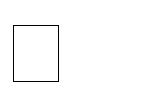 projekt  zagospodarowania  działki  wraz  z  określeniem  sposobu  włączenia   przedmiotowej   inwestycji,  o ile budowa lub przebudowa zjazdu związana jest ze zmianą zagospodarowania działki;oryginał pełnomocnictwa udzielonego przez właściciela działki jeżeli z wnioskiem występuje osoba reprezentująca interes strony postępowania wraz z oryginałem potwierdzenia wniesienia zapłaty opłaty skarbowej za pełnomocnictwo w kwocie 17,00 zł;* Niepotrzebne skreślić.** Zależnie od charakteru zamierzonej inwestycji, zarządca drogi może żądać dodatkowych dokumentów.*** W toku postępowania strony oraz ich przedstawiciele i pełnomocnicy mają obowiązek zawiadomić organ administracji publicznej o każdej zmianie swego adresu. W razie zaniedbania ww. obowiązku doręczenie pisma pod dotychczasowym adresem ma skutek prawny.POUCZENIE WNIOSKODAWCY:Niniejszy wniosek służy wydaniu przez zarządcę drogi zezwolenia na budowę, przebudowę istniejącego wjazdu / zjazdu z drogi publicznej gminnej oraz podania przez niego warunków wykonania przedmiotowego zjazdu.Wniosek  winien  być  złożony  z  uwzględnieniem  okresu  dopełnienia  warunków  wskazanych  w pkt. 5 niniejszego pouczenia.Zezwolenie wydane jest na podstawie art. 29 pkt 1 Ustawy z dnia 21 marca 1985 roku o drogach publicznych (Dz. U. 2018 poz. 2068 ze zm.).Za wydanie zezwolenia należy uiścić opłatę skarbową w wysokości 82,00 zł. Wysokość opłaty skarbowej określona zgodnie z art.1 ust.1 pkt. 1d oraz z załącznikiem (poz. 44 pkt.8 załącznika)  do Ustawy z dnia 16 listopada 2006 r. o opłacie skarbowej (Dz. U. 2018, poz.1044 ze zm.). Nie podlegają opłacie skarbowej decyzje w sprawach dotyczących połączenia drogi publicznej z nieruchomością wykorzystywaną wyłącznie na cele mieszkaniowe.Przed przystąpieniem do robót wykonawca zadania winien minimum 1 miesiąc przed planowanymi robotami związanymi z budową lub przebudową zjazdu, wystąpić do Burmistrza Miasta  i  Gminy  Ślesin  z  wnioskiem   o  wydanie  zezwolenia  na  zajęcie  pasa  drogowego   (art. 40 Ustawy o drogach publicznych), dołączając informację o terminie wykonywania robót, wielkości zajmowanej powierzchni w pasie drogowym oraz schemat oznakowania strefy objętej robotami - zatwierdzony przez organ zarządzający ruchem.Zgodnie z art. 30 ustawy o drogach publicznych utrzymanie zjazdu należeć będzie do właściciela gruntu przyległego do pasa drogi (Dz. U. 2018 poz. 2068 ze zm.).Sprawy dotyczące przepisów technicznych związanych z budową / przebudową zjazdu reguluje Rozporządzenie Ministra Transportu i Gospodarki Morskiej z dnia 2 marca 1999 roku w sprawie warunków  technicznych  jakim  powinny  odpowiadać  drogi  publiczne  i   ich   usytuowanie  (Dz. U. 2016 poz. 104 ze zm.).Niniejszy wniosek na podstawie art. 3 ustawy z dnia 16 listopada 2006 roku o opłacie skarbowej (Dz. U. 2018 poz. 1044 ze zm.) nie podlega opłacie skarbowej.Administratorem Pani/Pana danych osobowych przetwarzanych w Urzędzie Miasta i Gminy Ślesin jest Burmistrz Miasta i Gminy Ślesin, ul. Kleczewska 15, 62-561 Ślesin. Więcej informacji na temat przetwarzania danych osobowych znajdzie Pani/Pan na stronie internetowej http://www.umig.slesin.pl/1/182/ochrona-danych-osobowych lub w siedzibie Urzędu.